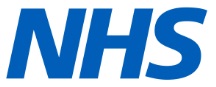 Eldene Surgery (Patient Population 7777) 	Dear Patients the COVID-19 Pandemic has forced all Surgeries and Medical Practices to adapt in line with regulation and infection control best practice. However please be aware we have continued to deliver on key services for our patients.Please find the breakdown of statistics for Eldene Surgery for the period 01 March – 01 August 2020:Total Appointments – 14256Face to Face Appointments - 6063 (1093 GPs) (3985 Nursing Team) (985 Other- Pharmacist/Midwives/Mental Health/Paramedic Practitioner).Telephone/Remote Appointments – 8193.Medication Reviews Completed – 1291.Home Visits Completed – 91.Patients Contacted by Health & Wellbeing Advisor and Nursing Team - 2903.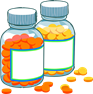 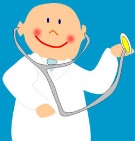 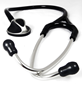 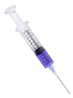 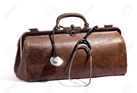 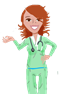 